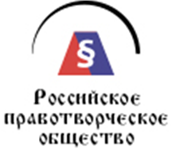 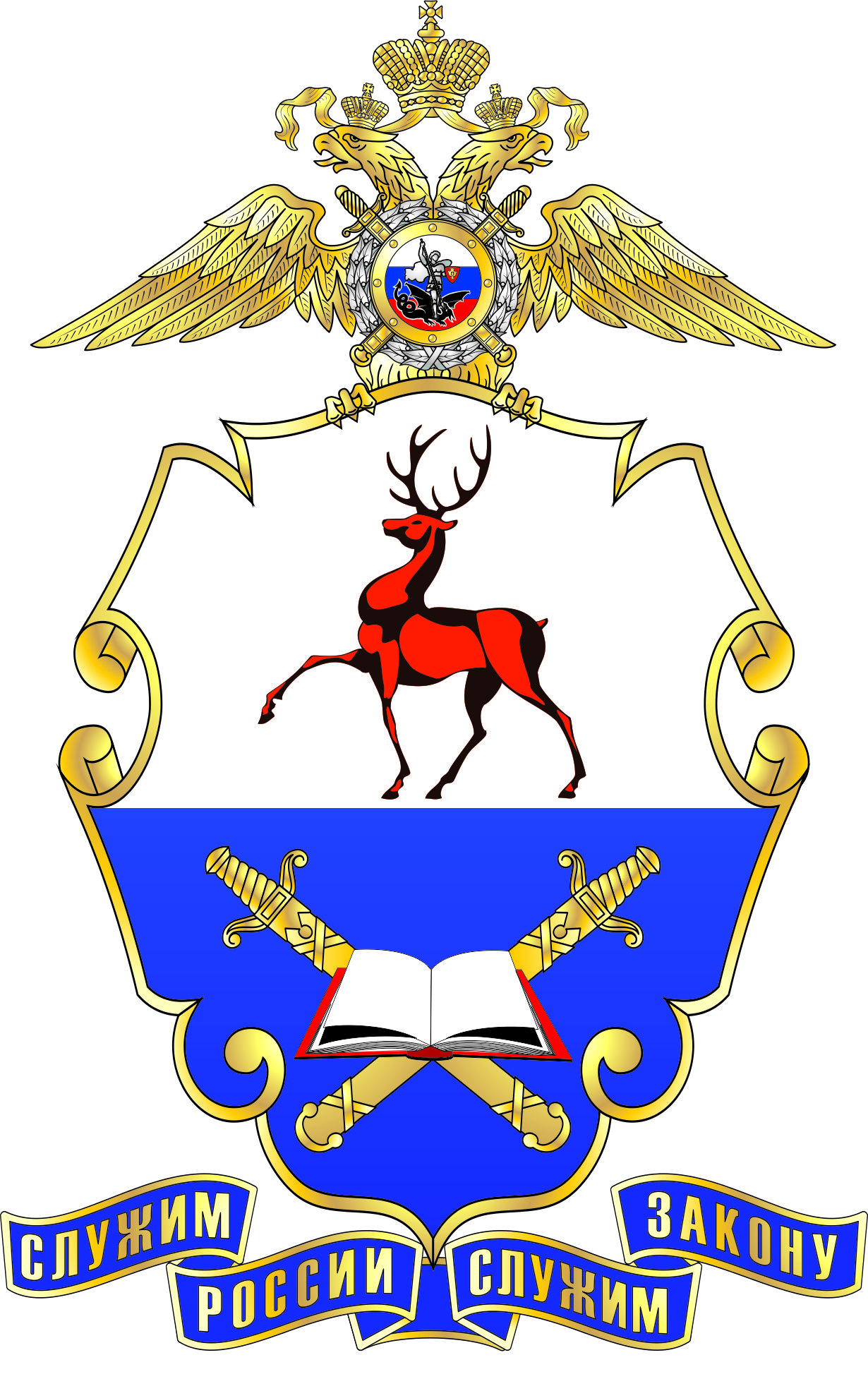 ИНФОРМАЦИОННОЕ ПИСЬМОУважаемые коллеги!Нижегородская академия МВД России, Нижегородский исследовательский научно-прикладной центр «Юридическая техника», Российское правотворческое общество проводят 27–28 сентября 2018 года юбилейный XX Международный научно-практический форум «Юртехнетика» в формате круглого стола и в жанре дискуссионного клуба на тему «Риски в законотворчестве, правореализации, юридической науке: техника формирования и функционирования системы управления».На обсуждение выносятся следующие вопросы:философская парадигма юридического риска;риск как общенаучная категория; риск как общеправовая категория;место понятия риска в понятийно-категориальных рядах общей теории права;дефиниции риска в отечественном законодательстве;риск как конкретно-регулятивная технико-юридическая конструкция; структура правового риска;классификация рисков в праве;ранжирование рисков в правотворчестве и правоприменении;правотворческие риски; законотворческий риск;интерпретационный риск;правоприменительный риск;правореализующий риск;правосистематизирующий риск;проблемы разграничения публично-правовых и частноправовых рисков;неожиданные риски в праве;риски в праве в условиях критических, кризисных ситуаций;повторяющиеся риски в праве; ситуативные и надситуативные риски в юридической деятельности;надситуативный риск как объект правового регулирования; риски интеграции европейских норм в российское законодательство;риски мониторинга законодательства; риски необоснованного применения государственного принуждения;риски правового прогнозирования;критический риск: феноменология явления;фактический риск как стимул развития права;фактический риск как критерий определения содержания правового регулирования в правотворчестве;детерминация риска в праве;правовые и общесоциальные детерминанты риска в праве;правотворческие ошибки как источник возникновения или усиления рисков;правореализационная ошибка как источник рисков;правореализационная ошибка как результат неучета фактических рисков в правотворчестве;правовое регулирование как источник рисков;факторы риска в праве;собственно-юридические факторы риска в праве;технико-юридические дефекты и риск в праве;правосознание как фактор риска в праве;восприятие риска в праве доктринальным и профессиональным правосознанием;готовность к риску субъектов юридической деятельности;анализ рисков в юридической деятельности;диагностика рисков в праве;методы выявления риска в праве;прогнозирование риска в праве;методология оценки юридических рисков;мониторинг правовых рисков;предупреждение рисков в юридической практике;минимизация рисков в праве;критика как фактор минимизации риска в юридическом пространстве;фактор риска в критике права;зона повышенного риска: правовые пределы и технико-юридические приемы профилактики;правотворчество как сфера противодействия рискам;оценка регулирующего воздействия и риски в праве;оценка фактического воздействия и риски в праве;мониторинг правоприменения как средство выявления и снижения рисков;механизм предупреждения правовых рисков;управление правовыми рисками;управление рисками и правовое регулирование;механизм учета рисков в правовом регулировании;правовое регулирование как средство избежания (снижения) рисков;система управления рисками и ее правовое регулирование;риск и ограничение прав в правовом регулировании;управление рисками в юридической деятельности;стадии и процедуры управления рисками в праве;управление правотворческим риском;управление риском в правоприменении;средства управления рисками в праве;способы управления рисками в праве;страхование как способ управления рисками в праве;правовая основа риск-ориентированного надзора;риск-менеджмент в юридической деятельности;стратегия управления риском в юридической деятельности;тактика управления риском в юридической деятельности;техника управления рисками в юридической деятельности;воля и риск в праве;риск и свобода в праве;вина и риск в праве;риск в праве и юридическая ответственность; риск в праве как основание юридической ответственности;риск в праве как основание освобождения от юридической ответственности;риск ограничения в праве;риск чрезмерного государственного поощрения;риск депоощрительной правовой политики и практики;риск и ошибка в праве;риск и крайняя необходимость;риск и необходимая оборона;правовая неопределенность и риски;правовая презумпция риска;риски формирования юридического языка;риски в праве и общественная безопасность;риск в праве и правовой (законный) интерес;рискология: философская и правовая составляющая;юридическая рискология: современное состояние и перспективы;предмет юридической рискологии;метод юридической рискологии;общество риска в России и проблема риска в праве;право в обществе риска; социально оправданный риск;критерии правомерности социально оправданного риска;общесоциальные факторы риска;культура риска в праве;социокультурно-психологические теории восприятия юридического риска;культурное конструирование юридического риска;гедонистический риск;мировая экономическая нестабильность и глобальные политико-правовые риски;хозяйственный риск;нормальный производственно-хозяйственный риск;риски развития технологий и их минимизация правовыми средствами;риски развития экономических инструментов и их минимизация правовыми средствами;возможности использования инструментов экономического риск-менеджмента в управлении рисками в юридической деятельности;специфика риска в международном праве;политические и правовые риски;основания риска в международном праве;концепция «обязанности (ответственности) защищать» и проблема риска в международном праве;факторы риска в международном праве;специфика управления риском в частном праве;риск как цивилистическая категория;иск и риск;риски в гражданско-правовой сфере;предпринимательский риск: правовые аспекты;управление кредитным риском как инструмент борьбы с возникновением проблемных активов; страхование кредитного риска;правовые риски при совершении сделок с недвижимостью;распределение риска гибели вещи в современном гражданском праве;проблема творческого риска в авторском праве;управление рисками при реализации проектов государственно-частного партнерства в России; репутационный риск: сущность и юридические средства управления;правовые риски в информационной сфере;сетевые риски в глобальном обществе;проблемы нормативного правового регулирования противодействия IT-рисками в Российской Федерации;риски в трудовом праве;риски в пенсионном законодательстве России;управление риском в публичном праве;конституционно-правовые риски;конституционный риск: феноменология и проявление в юридической практике.риски в сфере конституционных отношений;законодательная инициатива как рискогенная сфера;экспертиза законопроекта – способ снижения технико-юридических рисков;классификация законопроектных рисков;пакетный принцип изменения законов – фактор исключения рисков в законодательной системе;риски федеративной и унитарной моделей государственного устройства для территориальной целостности государства;правозащитные риски: сущность и минимизация; депутатские риски;факторы риска нарушения единого правового пространства;способы минимизации правовых рисков в сфере безопасности;риски в области обеспечения национальной безопасности;риск и угроза национальной безопасности: разграничение понятий;риск как фактор формирования системы национальной безопасности;риск как категория административного права;риски в сфере административных отношений;риск-ориентированный подход в управленческой деятельности и его правовое регулирование;управленческий риск: правовые аспекты;рискованное государственное решение: сущность и социальная опасность;оценки риска при принятии государственных решений;правовое регулирование риск-ориентированной публичной управленческой деятельности;риск-ориентированный подход при осуществлении государственного контроля в сфере долевого строительства;коммуникативные риски в сфере государственного и муниципального управления;управление организационными рисками в правоохранительных органах: доктрина, практика, техника;риски в сфере финансового права;финансовые риски;правовые риски в банковской сфере;риски в налоговом праве;налоговые риски: понятие и классификация;криминальный риск;криминалистический риск при расследовании преступлений; криминологические риски;коррупционный риск;коррупционный риск согласительных процедур; антикоррупционная экспертиза нормативных правовых актов как средство снижения коррупционных рисков; терроризм, экстремизм, коррупция как системные риски и их минимизация правовыми средствами;личный риск в правоохранительной деятельности; экологические риски в праве;риски в сфере уголовного права;обоснованный риск в уголовном праве;уголовная ответственность за необоснованный риск;исключение риска легализации доходов, полученных преступным путем;теория, практика и техника процессуального риска;риски в процессуальных отношениях;применение процедуры медиации в суде и процессуальные риски; риск в гражданском судопроизводстве;риски в следственной деятельности;тактический риск при расследовании преступлений;риски выдвижения и проверки научных гипотез в юриспруденции;профессиональный риск в юридической науке; риски юридического вуза в современных российских условиях;социальные риски современных реформ в юридическом образовании;педагогические риски в системе юридического образования;финансовые риски высшего юридического образования в России; научно-технический риск;профессиональный риск;профессиональные риски с позиции правоведения, социологии, психологии;профессиональный риск в правоприменительной деятельности; профессиональный риск в спорте: проблема нормативно-правовой регламентации.Возможно образование дискуссионных площадок и по другим вопросам вышеобозначенной научно-практической и дидактической проблемы.Материалы форума будут опубликованы в тринадцатом номере ежегодного журнала «Юридическая техника» и индексированы РИНЦ.Форум состоится в Нижнем Новгороде. Приглашаем Вас принять участие в форуме!Для участия в работе форума и формирования его программы просим Вас в срок с 1 октября 2017 года до 5 сентября 2018 года сообщить название темы предполагаемого выступления.Требования к публикации: Выполнение в программе Word-2003.Отступы: сверху – , снизу – , слева – , справа – .Размер шрифта – 14, междустрочный интервал – полуторный.Сноски постраничные.Библиографический аппарат должен быть оформлен в соответствии с ГОСТ 7.1–2003.Объем до 1 п. л.Об авторе указать следующие сведения: ФИО (полностью), ученое звание и степень, должность, место работы (кафедра, организация) (полностью), контактные телефоны (мобильный, рабочий), e-mail.Контактный адрес электронной почты оргкомитета:baranov_prof@bk.ruДополнительную информацию о форуме Вы можете получитьпо телефону: (8-831)-421-72-90.Председатель оргкомитета форума:Архипов Дмитрий Николаевич – начальник Нижегородской академии МВД России, генерал-майор полиции, кандидат юридических наук, доцент, академик Российской академии юридических наук.Сопредседатели оргкомитета форума:Баранов Владимир Михайлович – доктор юридических наук, профессор, заслуженный деятель науки Российской Федерации, академик Российской академии естественных наук, Российской академии юридических наук, Петровской академии науки и искусств, почетный работник высшего профессионального образования Российской Федерации, помощник начальника Нижегородской академии МВД России по инновационному развитию научной деятельности, президент Нижегородского исследовательского научно-прикладного центра «Юридическая техника»;Кабышев Сергей Владимирович – кандидат юридических наук, доцент, председатель Российского правотворческого общества.